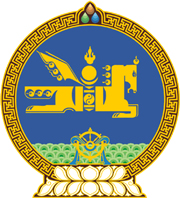 МОНГОЛ УЛСЫН ХУУЛЬ2021 оны 12 сарын 24 өдөр                                                                  Төрийн ордон, Улаанбаатар хот   АЖИЛЛАХ ХҮЧ ГАДААДАД ГАРГАХ,   ГАДААДААС АЖИЛЛАХ ХҮЧ, 
   МЭРГЭЖИЛТЭН АВАХ ТУХАЙ ХУУЛЬ  ХҮЧИНГҮЙ БОЛСОНД ТООЦОХ ТУХАЙ1 дүгээр зүйл.2001 оны 04 дүгээр сарын 12-ны өдөр баталсан Ажиллах хүч гадаадад гаргах, гадаадаас ажиллах хүч, мэргэжилтэн авах тухай хуулийг хүчингүй  болсонд тооцсугай.2 дугаар зүйл.Энэ хуулийг Ажиллах хүчний шилжилт хөдөлгөөний тухай хууль /Шинэчилсэн найруулга/ хүчин төгөлдөр болсон өдрөөс эхлэн дагаж мөрдөнө.    МОНГОЛ УЛСЫН ИХ ХУРЛЫН ДАРГА 				Г.ЗАНДАНШАТАР